Дисциплинарно-цикловая комиссия  по специальностям “Сварочное производство” и        ”Монтаж и техническая эксплуатация промышленного оборудования”                               МЕТОДИЧЕСКИЕ УКАЗАНИЯ                               К ЛАБОРАТОРНЫМ РАБОТАМПРОФЕССИЯ   150709.02 Сварщик (электросварочные и газосварочные работы)                                                                      УЧЕБНАЯ ДИСЦИПЛИНА  Основы электротехники КУРС ОБУЧЕНИЯ  IIАВТОР  Доронина Т.А.                                                              Ангарск, 2013Методические указания к лабораторным работам. Автор работы: Доронина Т.А. преподаватель спецдисциплин, ОГАОУ СПО «Ангарский индустриальный техникум» — Ангарск: ОГАОУ СПО АИТ, 2013. —   28с.Рецензент: Эльхутов С.Н. кандидат технических наук, доцент, заведующий кафедрой «Промышленная электроника и информационно- измерительная техника» ФГБОУ ВПО «Ангарская государственная техническая академия»Методические указания к лабораторным работам составлены в соответствии с программой ФГОС СПО по учебной дисциплине «Основы электротехники»Методические указания к лабораторным  работам предназначены для студентов II курса очной формы обучения по  профессии150709.02 Сварщик.ВведениеНастоящие методические указания к лабораторным работам предназначены в качестве методического пособия при проведении лабораторных  работ по программе учебной дисциплины  «Основы электротехники», утвержденной для профессии 150709.02 Сварщик (электросварочные и газосварочные работы).1. Последовательное соединение резисторов, проверка закона Ома и II закона Кирхгофа 2. Параллельное соединение резисторов, проверка I закона Кирхгофа. 3. Разветвленная линейная электрическая цепь постоянного тока 4. Нелинейная электрическая цепь постоянного тока 5. Экспериментальное определение параметров элементов цепей переменного тока6. Характеристики источников тока7.Трехфазная цепь при соединении потребителей по схеме «звезда» 8. Исследование режимов работы однофазного трансформатораТребования к знаниям и умениям при выполнении лабораторных работВ результате выполнения лабораторных  работ, предусмотренных программой по данной специальности, проводится текущий контроль индивидуальных образовательных достижений.Результаты обучения:освоенные умения: читать структурные, монтажные и простые принципиальные электрические схемы;рассчитывать и измерять основные параметры простых электрических, магнитных и электронных цепей;использовать в работе электроизмерительные приборы;       усвоенные знания: единицы измерения силы тока, напряжения, мощности электрического тока, сопротивления проводников;методы расчета и измерения основных параметров простых электрических, магнитных и электронных цепей;свойства постоянного и переменного электрического тока;принципы последовательного и параллельного соединения проводников и источников тока;электроизмерительные приборы (амперметр, вольтметр и т.д.), их устройство,  принцип действия и правила включения в электрическую цепь;Лабораторная  работа№1. Последовательное соединение резисторов, проверка закона Ома и II закона Кирхгофа.Цель лабораторной работы:  Практически убедиться в физической сущности закона Ома для участка цепи и всей цепи. Изучение соотношения между токами и напряжениями при последовательном соединении резисторов и определение сопротивления электрической цепи проверка опытным путём II закон Кирхгофа. Продолжительность: 2 часаПодготовка к лабораторной работе.Используемая литература – П.А.Бутырин  Электротехника - М.: Издательский центр, «Академия» 2009г.Теоретические сведенияРасчёт и анализ любых электрических цепей производится с помощью основных законов электрических цепей: закона Ома, первого и второго закона Кирхгофа. Закон Ома: Сила тока прямопропорциональна напряжению и обратно пропорциональна сопротивлению.   ,     где  U – напряжение участка цепи, [В]                          R – сопротивление участка, [Ом.]                           I – ток через сопротивление участка, [А]2 – й закон Кирхгофа   В любом замкнутом контуре электрической цепи алгебраическая сумма ЭДС равна алгебраической сумме напряжений на всех резистивных элементах контура.Приборы и оборудованиеЛабораторный стендСоединительные провода. Резистор 2 Вт 150 ОмРезистор 2 Вт 120  ОмОписание лабораторной установки             Лабораторная работа выполняется с использованием моноблока « Электрические цепи и основы электроники» и минимодулей: резистор 2 Вт 150 Ом и  резистор 2 Вт 120  Ом. Для измерения токов и напряжений в цепи установлены измерительные приборыа) PV1- стрелочный вольтметр постоянного тока М42300 с пределом измерений 15 В.б)РА1-РА4- цифровые амперметры от 400мА/ 2.00ААмперметры включаются при включении источника питания SA3. Техника безопасности.При выполнении лабораторной работы необходимо строго соблюдать следующие правила безопасности:1. Прежде, чем собирать схему, необходимо убедиться, что сетевой выключатель отключен.2. При сборке электрической цепи соединения проводниками следует выполнять так, чтобы они не ложились на шкалы приборов, имели наименьшее число пересечений между собой и были надежно присоединены к клеммам.3. Во время работы со схемой нужно быть внимательным и осторожным, находиться на рабочем месте и не допускать к нему посторонних. При включении цепи под напряжение необходимо предупредить об этом остальных членов бригады.4. Включение схемы под напряжение разрешается только после проверки ее преподавателем.5. Изменения в схеме производятся при отключенном напряжении. После этого схему должен проверить преподаватель.Порядок выполнения работы.1.Собрать схему согласно рис. 1.                                              РА1	                       РА2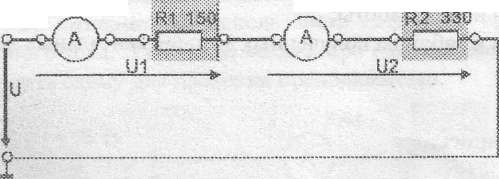                                              Рис. 1.2.Включить тумблер питания SA3.                      3.Измерить общий ток в цепи, а также с помощью вольтметра напряжение на всей цепи.4.Проверить закон Ома, используя результаты измерений.5. Вычислить падение напряжения на каждом участке цепи.6. Вычислить общее сопротивление цепи (R0)7. Проверить II закон Кирхгофа по формуле U= U1+U2, где U1=IR1, U2=IR28. Сделать выводы о проделанной работе.Опыты провести для трёх различных напряжений цепи (от 2 до 7 В).    Результаты наблюдений и вычислений записать в таблицу 1.  Таблица1Содержание отчётаНазвание и цель работыПорядок выполнения работыТаблица данных.Выводы о результатах выполнения работыОтветы на контрольные вопросы.Контрольные вопросыВ чём схожесть и различие законов Ома для участка цепи и всей цепи?Сформулируйте второй закон Кирхгофа, запишите его в математической форме.Какое соединение резисторов называется последовательным? Как распределяются токи и напряжения при последовательном соединении резисторов? Приведите примеры.Чему равно общее сопротивление цепи при последовательном соединении  резисторов?Литература Алексеев О.В., Китаев В.Е., Шихин А.Я. Электротехнические устройства. – М.: Энергоиздат, 2010. Емельянов В.А., Масленников В.В. Общая электротехника с основами электроники. Руководство по проведению лабораторных работ. – М.: Высшая школа, 2009.П.А.Бутырин  Электротехника - М.: Издательский центр, «Академия» 2009.Лабораторная  работа№2. Параллельное соединение резисторов, проверка I закона КирхгофаЦель лабораторной работы: Изучение соотношений между токами и напряжениями при параллельном соединении резисторов и определение сопротивления электрической цепи. Проверка опытным путём I закон Кирхгофа. Продолжительность: 2 часаПодготовка к лабораторной работе.Используемая литература – П.А.Бутырин  Электротехника - М.: Издательский центр, «Академия» 2009г.Теоретические сведенияРасчёт и анализ любых электрических цепей производится с помощью основных законов электрических цепей: закона Ома, первого и второго закона Кирхгофа.Закон Ома: Сила тока прямопропорциональна напряжению и обратно пропорциональна сопротивлению.   ,     где  U – напряжение участка цепи, [В]                          R – сопротивление участка, [Ом.]                           I – ток через сопротивление участка, [А]1 – й закон Кирхгофа      Алгебраическая сумма токов ветвей соединённых в любой   точке электрической цепи, равна нулю.Приборы и оборудование1. Лабораторный стенд2. Соединительные провода. 3. Резистор 2 Вт 330 Ом4. Резистор 2 Вт 680  ОмОписание лабораторной установки    Лабораторная работа выполняется с использованием моноблока « Электрические цепи и основы электроники» и минимодулей: резистор 2 Вт 330 Ом и  резистор 2 Вт 680  Ом. Для измерения токов и напряжений в цепи установлены измерительные приборыа) PV1- стрелочный вольтметр постоянного тока М42300 с пределом измерений 15 В.б)РА1-РА4- цифровые амперметры от 400мА/ 2.00ААмперметры включаются при включении источника питания SA3.Техника безопасности.При выполнении лабораторной работы необходимо строго соблюдать следующие правила безопасности:1. Прежде, чем собирать схему, необходимо убедиться, что сетевой выключатель отключен.2. При сборке электрической цепи соединения проводниками следует выполнять так, чтобы они не ложились на шкалы приборов, имели наименьшее число пересечений между собой и были надежно присоединены к клеммам.3. Во время работы со схемой нужно быть внимательным и осторожным, находиться на рабочем месте и не допускать к нему посторонних. При включении цепи под напряжение необходимо предупредить об этом остальных членов бригады.4. Включение схемы под напряжение разрешается только после проверки ее преподавателем.5. Изменения в схеме производятся при отключенном напряжении. После этого схему должен проверить преподаватель.Порядок выполнения работы1.Собрать схему согласно рис. 1.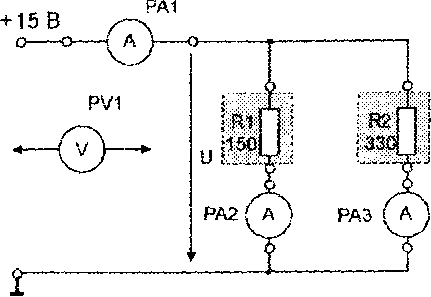                                               Рис. 1.2.Включить тумблер питания SA3.                      3.Измерить общий ток в цепи а так же ток на каждом резисторе, также     с помощью вольтметра напряжения  на всей цепи. 4. Вычислить сопротивление на каждом резисторе по формуле                               R= U/ I5. Вычислить общее сопротивление цепи R0= R2 R3/ R2+ R36.Сделать проверку общего сопротивления R0= U/ I7. Проверить I закон Кирхгофа по формуле I 0= I2+I3, 8. Сделать выводы о проделанной работе.Опыты провести для трёх различных напряжений цепи (от 2 до 13 В).    Результаты наблюдений и вычислений записать в таблицу 1.  Таблица1Содержание отчётаНазвание и цель работыПорядок выполнения работыТаблица данных.Выводы о результатах выполнения работыОтветы на контрольные вопросы.Контрольные вопросы1.Что физически выражает первый закон Кирхгофа?2.Сформулируйте первый закон Кирхгофа, запишите его в математической форме.3.Как распределяются токи и напряжения при параллельном соединении резисторов? Приведите примеры.4.Чему равно полное (эквивалентное) сопротивление цепи при параллельном соединении резисторов?Литература 1.Алексеев О.В., Китаев В.Е., Шихин А.Я. Электротехнические устройства. – М.: Энергоиздат, 2010. 2.Емельянов В.А., Масленников В.В. Общая электротехника с основами электроники. Руководство по проведению лабораторных работ. – М.: Высшая школа, 2009.3.П.А.Бутырин  Электротехника - М.: Издательский центр, «Академия» 2009.Лабораторная работа №3 Разветвленная линейная электрическая цепь постоянного токаЦель работы: Проверка опытным путём законов Кирхгофа в разветвленной линейной электрической цепи ПродолжительностьДомашняя подготовка – 1 час.Продолжительность аудиторной работы – 2 часа.Подготовка к лабораторной работеИспользуемая литература – П.А.Бутырин  Электротехника - М.: Издательский центр, «Академия» 2009г.Теоретические сведенияРасчёт и анализ любых электрических цепей производится с помощью основных законов электрических цепей: закона Ома, первого и второго закона Кирхгофа.Закон Ома: Сила тока прямопропорциональна напряжению и обратно пропорциональна сопротивлению.   ,     где  U – напряжение участка цепи, [В]                          R – сопротивление участка, [Ом.]                           I – ток через сопротивление участка, [А]1 – й закон Кирхгофа      Алгебраическая сумма токов ветвей соединённых в любой   точке электрической цепи, равна нулю. 2 – й закон Кирхгофа   В любом замкнутом контуре электрической цепи алгебраическая сумма ЭДС равна алгебраической сумме напряжений на всех резистивных элементах контура.Приборы и оборудование1.Лабораторный стенд2.Соединительные провода. 3.Резистор 2 Вт 68 Ом4.Резистор 2 Вт 150  Ом5.Резистор 2 Вт 330  Ом   6.ПотенциометрППБ-3А-150Ом                  Описание лабораторной установкиЛабораторная работа выполняется с использованием моноблока « Электрические цепи и основы электроники» и минимодулей: резистор 2 Вт 330 Ом, резистор 2 Вт 150ом и   резистор 2 Вт 68 Ом. Потенциометр ППБ-3А-150Ом Для измерения токов и напряжений в цепи установлены измерительные приборыа) PV1- стрелочный вольтметр постоянного тока М42300 с пределом измерений 15 В.б)РА1-РА4- цифровые амперметры от 400мА/ 2.00ААмперметры включаются при включении источника питания SA3.Техника безопасности.При выполнении лабораторной работы необходимо строго соблюдать следующие правила безопасности:1. Прежде, чем собирать схему, необходимо убедиться, что сетевой выключатель отключен.2. При сборке электрической цепи соединения проводниками следует выполнять так, чтобы они не ложились на шкалы приборов, имели наименьшее число пересечений между собой и были надежно присоединены к клеммам.3. Во время работы со схемой нужно быть внимательным и осторожным, находиться на рабочем месте и не допускать к нему посторонних. При включении цепи под напряжение необходимо предупредить об этом остальных членов бригады.4. Включение схемы под напряжение разрешается только после проверки ее преподавателем.5. Изменения в схеме производятся при отключенном напряжении. После этого схему должен проверить преподаватель.Порядок выполнения работы1.Собрать схему согласно рис. 1.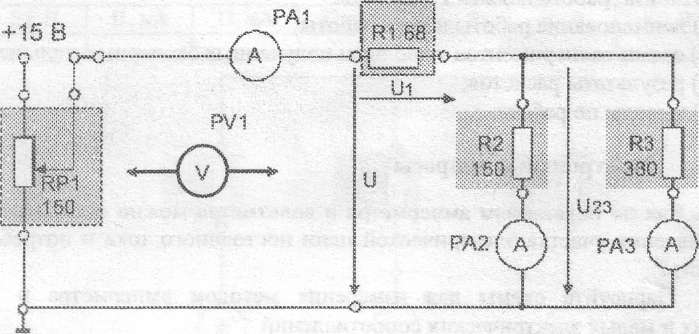                                          Рис. 1.2.Включить тумблер питания SA3.                      3.Измерить общий ток  и напряжение цепи, а так же ток и напряжение    на каждом резисторе,    4. Вычислить сопротивление на каждом резисторе по формуле                       R= U/ I5. Вычислить общее сопротивление цепи R0= (R2 R3/ R2+ R3) + R16. Проверить I закон Кирхгофа по формуле I 0= I2+I3, 7.Проверить II закон Кирхгофа по формуле U= U1+U2,8. Сделать выводы о проделанной работе.Опыты провести для трёх различных напряжений цепи (от 2 до 13 В).    Результаты наблюдений и вычислений записать в таблицу 1.  Таблица1Содержание отчётаНазвание и цель работыПорядок выполнения работыТаблица данных.Выводы о результатах выполнения работы      5.   Ответы на контрольные вопросыКонтрольные вопросы1.Запишите уравнение по законам Кирхгофа для данной цепи. 2.Как распределяются токи и напряжения при смешанном соединении резисторов? 3.Чему равно полное (эквивалентное) сопротивление цепи? Литература 1.Алексеев О.В., Китаев В.Е., Шихин А.Я. Электротехнические устройства. – М.: Энергоиздат, 2010. 2.Емельянов В.А., Масленников В.В. Общая электротехника с основами электроники. Руководство по проведению лабораторных работ. – М.: Высшая школа, 2009.3.П.А.Бутырин  Электротехника - М.: Издательский центр, «Академия» 2009.Лабораторная работа №4 Нелинейная электрическая цепь постоянного токаЦель работы: Экспериментальное получение вольтамперных характеристик линейных и нелинейных элементов электрической цепи.ПродолжительностьДомашняя подготовка – 1 час.Продолжительность аудиторной работы – 2 часа.Подготовка к лабораторной работеИспользуемая литература – П.А.Бутырин  Электротехника - М.: Издательский центр, «Академия» 2009г.Теоретические сведенияЛинейным элементом электрической цепи называется такой, в котором сопротивление независит от напряжения на нем, то есть зависимость тока элемента от напряжения на нем линейно. В нелинейном элементе зависимость тока от напряжения (вольтамперная характеристика)- нелинейная.Приборы и оборудование1.Лабораторный стенд2.Соединительные провода. 3.Резистор 2 Вт 100 Ом4 Лампа накаливания А12-1.2W2*4.6d5.ПотенциометрППБ-3А-150Ом                           Описание лабораторной установкиЛабораторная работа выполняется с использованием моноблока « Электрические цепи и основы электроники» и минимодулей: резистор 2 Вт 100 Ом, потенциометр ППБ-3А-150Ом, лампа накаливания А12-1.2W2*4.6d.Для измерения токов и напряжений в цепи установлены измерительные приборыа) PV1- стрелочный вольтметр постоянного тока М42300 с пределом измерений 15 В.Б)РА1-РА4- цифровые амперметры от 400мА/ 2.00ААмперметры включаются при включении источника питания SA3. Техника безопасности.При выполнении лабораторной работы необходимо строго соблюдать следующие правила безопасности:1. Прежде, чем собирать схему, необходимо убедиться, что сетевой выключатель отключен.2. При сборке электрической цепи соединения проводниками следует выполнять так, чтобы они не ложились на шкалы приборов, имели наименьшее число пересечений между собой и были надежно присоединены к клеммам.3. Во время работы со схемой нужно быть внимательным и осторожным, находиться на рабочем месте и не допускать к нему посторонних. При включении цепи под напряжение необходимо предупредить об этом остальных членов бригады.4. Включение схемы под напряжение разрешается только после проверки ее преподавателем.5. Изменения в схеме производятся при отключенном напряжении. После этого схему должен проверить преподаватель.Порядок выполнения работы1.Собрать схему согласно рис. 1.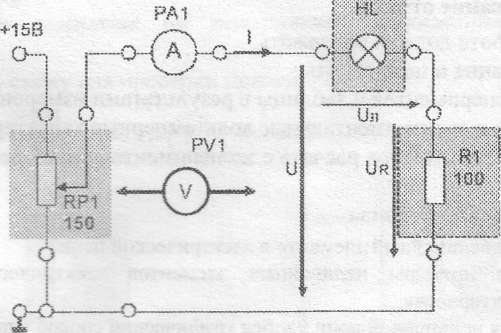 Рис.12.Включить тумблер питания SA3.                      3. Потенциометром поочередно установить напряжения  на резисторе 2, 3, 4,6. Вольт, измерить напряжение для каждого случая на лампе, а так  же токи цепи. Данные занести в таблицу1. 4. Вычислить  для каждого опыта сопротивления резистора и лампы по формулу R= U/ I и занести в таблицу1.5.Построить вольтамперные характеристики резистора UR=f(I)и лампы UЛ=f(I) по данным таблицы. По оси абсцисс откладываем значение напряжения, по оси ординат – значение силы тока.6.Построить зависимости сопротивлений резистора и лампы от тока.По оси абсцисс откладываем значение тока, по оси ординат – значение сопротивлений.7.Сделать выводы о работе линейных и нелинейных элементов цепи.Таблица1Содержание отчётаНазвание и цель работыПорядок выполнения работыТаблица данных.Выводы о результатах выполнения работы      5.   Ответы на контрольные вопросыКонтрольные вопросы1.Что такое нелинейный и линейный элемент в электрической цепи? 2.Объяснить нелинейность зависимости тока от напряжения и сопротивления от тока лампы накаливания. Литература 1.Алексеев О.В., Китаев В.Е., Шихин А.Я. Электротехнические устройства. – М.: Энергоиздат, 2010. 2.Емельянов В.А., Масленников В.В. Общая электротехника с основами электроники. Руководство по проведению лабораторных работ. – М.: Высшая школа, 2009.3.П.А.Бутырин  Электротехника - М.: Издательский центр, «Академия» 2009.Лабораторная работа № 5 Экспериментальное определение параметров элементов цепей переменного токаЦель работы: Приобретение навыков определения параметров элементов в цепях переменного тока по результатам измерений. Применение закона Ома в цепи переменного тока.ПродолжительностьДомашняя подготовка – 1 час.Продолжительность аудиторной работы – 2 часа.Подготовка к лабораторной работеИспользуемая литература – П.А.Бутырин  Электротехника - М.: Издательский центр, «Академия» 2009г.Теоретические сведенияПри подведении к зажимам последовательно соединенных сопротивлений R, индуктивности «L» и ёмкости «С» синусоидального напряжения в цепи устанавливается ток.Действующее значение тока в цепи можно найти по закону Ома:    , где Z – полное сопротивление цепи. Приборы и оборудование1.Лабораторный стенд2.Соединительные провода. 3.Резистор -2 Вт 22 Ом4.Резистор- 2 Вт 47 Ом5.Дроссель -200мГн6. Конденсатор переключаемый 0-70мкФОписание лабораторной установки   Лабораторная работа выполняется с использованием моноблока « Электрические цепи и основы электроники» и минимодулей: резистор 2 Вт 22 Ом, Резистор- 2 Вт 47 Ом, дроссель -200мГн, конденсатор переключаемый 0-70мкФДля измерения токов и напряжений в цепи установлены измерительные приборыа) PV2- стрелочный вольтметр переменного тока типа Ц42300  с пределом измерений 15 В.б)РА1-РА4- цифровые амперметры от  с пределом измерений 400мА/ 2.00ААмперметры включаются при включении источника питания SA3.Техника безопасности.При выполнении лабораторной работы необходимо строго соблюдать следующие правила безопасности:1. Прежде, чем собирать схему, необходимо убедиться, что сетевой выключатель отключен.2. При сборке электрической цепи соединения проводниками следует выполнять так, чтобы они не ложились на шкалы приборов, имели наименьшее число пересечений между собой и были надежно присоединены к клеммам.3. Во время работы со схемой нужно быть внимательным и осторожным, находиться на рабочем месте и не допускать к нему посторонних. При включении цепи под напряжение необходимо предупредить об этом остальных членов бригады.4. Включение схемы под напряжение разрешается только после проверки ее преподавателем.5. Изменения в схеме производятся при отключенном напряжении. После этого схему должен проверить преподаватель.Порядок выполнения работы1. Собрать схему согласно рисунку 1.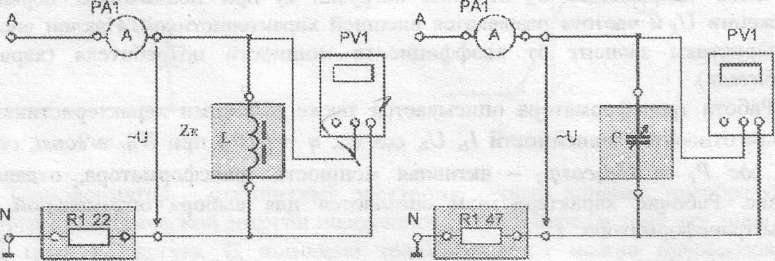 Рис.12. Определить индуктивность дросселя.2.1. Измерить напряжение и ток дросселя. Подсчитать полное сопротивление дросселя Z.   Z = U/I, (Ом)2.2.  Определить индуктивное сопротивление катушки ХL.        Активное сопротивление  R = 150 Ом.             ХL= 22.3.  Индуктивность дросселя       L= XL\ 2f   [Гн]3. Определить  значение ёмкости  для 4-х ступеней конденсаторной    батареи.3.1. Измерить напряжение и ток для каждой из 4-х ступеней. Результаты измерений занести в таблицу1. 3.2. Определить емкостное сопротивление каждой ступени.                                   XC=UC /I; (Ом)3.3Определить емкость каждой ступени по формуле:                                C=1\2f XC  [Ф]                  4. Сделать выводы от чего зависит индуктивность и емкость.Таблица 1Содержание отчётаНазвание и цель работыПорядок выполнения работыТаблица данных.Выводы о результатах выполнения работы      5.   Ответы на контрольные вопросыКонтрольные вопросы1. Что называется индуктивным и емкостным  сопротивлением?2. Что называется емкостью?3. Что называется индуктивностью?4. Объяснить влияние  значений индуктивности и емкости на значение     тока.Литература 1.Алексеев О.В., Китаев В.Е., Шихин А.Я. Электротехнические устройства. – М.: Энергоиздат, 2010. 2.Емельянов В.А., Масленников В.В. Общая электротехника с основами электроники. Руководство по проведению лабораторных работ. – М.: Высшая школа, 2009.3.П.А.Бутырин  Электротехника - М.: Издательский центр, «Академия» 2009.Лабораторная работа №6 . Характеристики источников тока                                          Цель работы: Освоение навыков практического применения закона Ома для полной цепи. ПродолжительностьДомашняя подготовка – 2 часаПродолжительность аудиторной работы – 2 часаПодготовка к лабораторной работеИспользуемая литература – П.А.Бутырин  Электротехника - М.: Издательский центр, «Академия» 2009г.Теоретические сведения   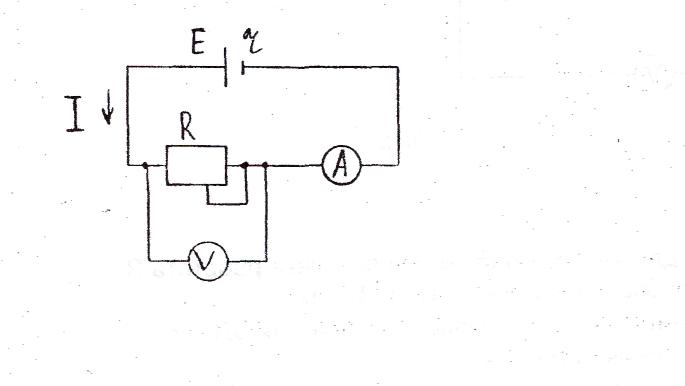 Схема полной электрической цепиЧерез закон Ома для полной цепи I=E\ (R+r ) следует IR+Ir = Е или U+Ir= Е, где U- падение напряжения на R, Ir- то же внутри источника питания. Для  двух различных значений сопротивлений резистора R можно записать: U1+I1r=E1 U2+I 2r= Е2           Решая систему линейных уравнений, получим: r = (U2-U1) / (I 1 – I 2)        Е= (U 2I 1 – U1 I 2) / (I 1 – I2)/    Приборы и оборудование  1.Лабораторный стенд 2.Соединительные провода.  3.Резистор -2 Вт 150 Ом 4.ПотенциометрППБ-3А-150Ом                          Описание лабораторной установкиЛабораторная работа выполняется с использованием моноблока « Электрические цепи и основы электроники» и минимодулей: резистор 2 Вт 150 Ом , потенциометр ППБ-3А-150Ом Для измерения токов и напряжений в цепи установлены измерительные приборыа) PV1- стрелочный вольтметр постоянного тока М42300 с пределом измерений 15 В.б)РА1-РА4- цифровые амперметры от 400мА/ 2.00ААмперметры включаются при включении источника питания SA3.Техника безопасности.При выполнении лабораторной работы необходимо строго соблюдать следующие правила безопасности:1. Прежде, чем собирать схему, необходимо убедиться, что сетевой выключатель отключен.2. При сборке электрической цепи соединения проводниками следует выполнять так, чтобы они не ложились на шкалы приборов, имели наименьшее число пересечений между собой и были надежно присоединены к клеммам.3. Во время работы со схемой нужно быть внимательным и осторожным, находиться на рабочем месте и не допускать к нему посторонних. При включении цепи под напряжение необходимо предупредить об этом остальных членов бригады.4. Включение схемы под напряжение разрешается только после проверки ее преподавателем.5. Изменения в схеме производятся при отключенном напряжении. После этого схему должен проверить преподаватель.   Порядок выполнения работ                    1.Собрать схему.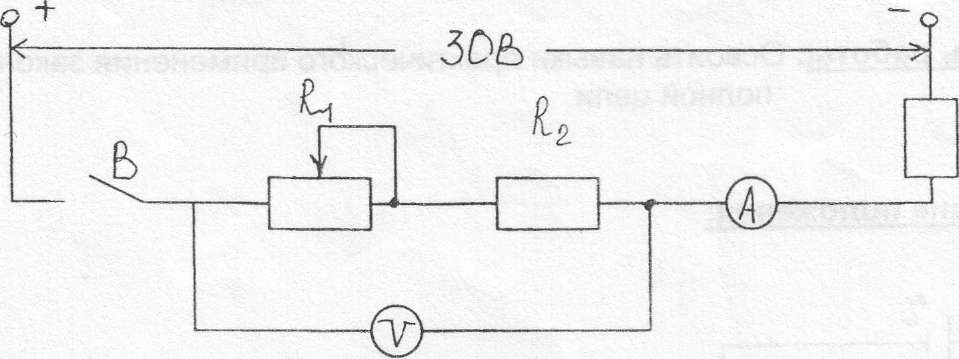     2. Потенциометром поочередно установить напряжения  на резиcторе ,      измерить силу тока для каждого случая.       Данные занести в таблицу1.              3. Рассчитать внутреннее сопротивление источника тока и его ЭДС.             4. Рассчитать КПД источника для каждого опыта по формуле = U\E              5. Сделать выводы о зависимости КПД от нагрузки. Построить график =f (I)Таблица 1Содержание отчётаНазвание и цель работыПорядок выполнения работыТаблица данных.Выводы о результатах выполнения работы     5.   Ответы на контрольные вопросыКонтрольные вопросы1.Назовите характеристики источников питания постоянного тока.2.Назовите виды источников питания           3. Объяснить физический смысл внутреннего сопротивления источника тока.Литература 1.Алексеев О.В., Китаев В.Е., Шихин А.Я. Электротехнические устройства. – М.: Энергоиздат, 2010. 2.Емельянов В.А., Масленников В.В. Общая электротехника с основами электроники. Руководство по проведению лабораторных работ. – М.: Высшая школа, 2009.3.П.А.Бутырин  Электротехника - М.: Издательский центр, «Академия» 2009.Лабораторная работа №7. Трехфазная цепь при соединении потребителей по схеме  «звезда»Цель работы: Выяснение  особенностей  трехфазной системы  при соединении фаз потребителей по схеме « звезда». Определение  соотношений  между линейными и фазными токами и напряжениями.Продолжительность:                                                                                                         Домашняя подготовка - 1 час.
 Продолжительность аудиторной работы - 2часа.Подготовка к лабораторной работе                                                                                  Используемая литература - П.А.Бутырин Электротехника - М.: Издательский
центр, «Академия» 2009г.Теоретические сведения                                                                                                                                                           При включении потребителей энергии по схеме «Звезда                                       IЛ =IФ          Uл =  3Uф
Фазное напряжение - напряжение между нулевой точкой и фазой.
Линейное напряжение - напряжение между двумя любыми из 3 фаз.
Ток линейный - ток линии.
Ток фазный - ток фазы потребителя.Приборы и оборудование1 .Лабораторный стенд2.Соединительные провода.3 .Резистор -2 Вт 100 Ом4.Резистор-	2 Вт 120 Ом5Резистор- 2 Вт 150 Ом6Тумблер - 2 шт.Описание лабораторной установкиЛабораторная работа выполняется с использованием моноблока « Электрические цепи и основы электроники» и минимодулей: резистор 2 Вт 100 Ом, резистор- 2 Вт 120 Ом, резистор- 2 Вт 150 Ом, тумблер - 2 шт.
Для измерения токов и напряжений в цепи установлены измерительные приборыа) мультиметрб) РА1-РА4-цифровые амперметры от 400мА/ 2.00А
Амперметры включаются при включении источника питания SАЗ.  Техника безопасности.При выполнении лабораторной работы необходимо строго соблюдать следующие правила безопасности:1. Прежде, чем собирать схему, необходимо убедиться, что сетевой выключатель отключен.2. При сборке электрической цепи соединения проводниками следует выполнять так, чтобы они не ложились на шкалы приборов, имели наименьшее число пересечений между собой и были надежно присоединены к клеммам.3. Во время работы со схемой нужно быть внимательным и осторожным, находиться на рабочем месте и не допускать к нему посторонних. При включении цепи под напряжение необходимо предупредить об этом остальных членов бригады.4. Включение схемы под напряжение разрешается только после проверки ее преподавателем.          Порядок выполнения работы         1. Собрать схему Изменения в схеме производятся при отключенном напряжении. После этого схему должен проверить преподаватель.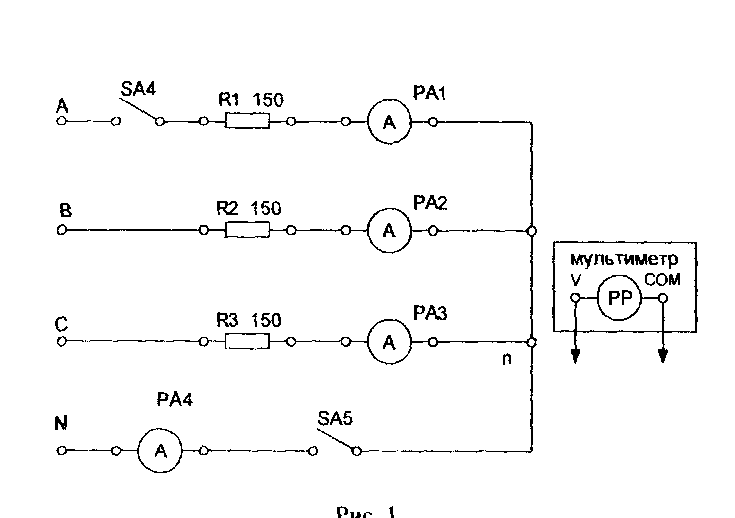  2.Измерить мультиметром линейные и фазные напряжения на холостом ходу.  Результаты измерений занести в таблицу 1.           3.Вычислить соотношение между линейным и фазным напряжением.
4. Измерить токи, 3фазные и линейные напряжения при включенном нейтральном
проводе (тумблеры SА4, SА5-замкнуты). Результаты измерений занести в
таблицу 2.                                                                                                                                                   5.Разомкнуть тумблер SА5. Повторить те же измерения при отключенном нейтральном проводе. Результаты измерений занести в таблицу 2.                                                                                 6.Исследовать влияние обрыва линейного провода на режим работы цепи при наличии нейтрального провода. Для этого разомкнуть тумблер SА4 и замкнуть SА5. Измерить токи, фазные и линейные напряжения. Результаты измерений занести в таблицу2. 7.Исследовать влияние обрыва линейного и нейтрального проводов на режим
работы цепи. Для этого разомкнуть тумблер SА4 и SА5. Результаты измерений  занести в таблицу 2.Таблица 2.	 8.Провести анализ таблицы.8.1 Подсчитать соотношения между линейными и фазными напряжениями.
 8.2 Как влияет обрыв нейтрального провода на напряжения и токи.
 8.3 Как влияет обрыв линейного провода на напряжения и токи.
 8.4 Как влияет обрыв линейного и нейтрального провода на напряжения и токи.9.Рассчитать мощность на фазе по формуле  Рф =I2 R  (R= 150 Ом)10. Рассчитать общую мощность по формуле Р=nРф (n- число работающих фаз)Содержание отчёта1.Название и цель работы2.Порядок выполнения работы3.Таблица данных.4.Выводы о результатах выполнения работы     5 Ответы на контрольные вопросыКонтрольные вопросыКогда в соединении потребителей звездой можно обойтись без нулевого провода?Каковы зависимости между фазными и линейными напряжениями и токами в схеме «звезда»?Литература 1.Алексеев О.В., Китаев В.Е., Шихин А.Я. Электротехнические устройства. – М.: Энергоиздат, 2010. 2.Емельянов В.А., Масленников В.В. Общая электротехника с основами электроники. Руководство по проведению лабораторных работ. – М.: Высшая школа, 2009.3.П.А.Бутырин  Электротехника - М.: Издательский центр, «Академия» 2009.Лабораторная работа №8. Исследование режимов работы однофазного                   трансформатораЦель работы: Определение  коэффициента трансформации и КПД трансформатора. Построение  внешней характеристики трансформатора и  зависимость его КПД от мощности вторичной цепиПродолжительностьДомашняя подготовка – 1 час. Продолжительность аудиторной работы – 2 часа. Подготовка к лабораторной работеИспользуемая литература –– П.А.Бутырин  Электротехника - М.: Издательский центр, «Академия» 2009г. Теоретические сведенияТрансформатор – статический электромагнитный аппарат, действие которого основано на явлении взаимной индукции. Он предназначен для преобразования электрической энергии переменного тока с параметрами U1 , I1 в энергию электрического тока с параметрами U2 , I2 той же частоты.Коэффициент трансформации трансформатора  k = U1/ U2   , где U1 –напряжение первичной обмотки; U2 – напряжение на вторичной обмотке при холостом ходе (х. х.) трансформатора.При работе трансформатора на нагрузку напряжение на его зажимах зависит от электродвижущей силы вторичной обмотки и параметров приёмников энергии. Приборы и оборудование1.Лабораторный стенд2.Соединительные провода. 3.Резистор -2 Вт 22 Ом4.Тумблер- 3 шт.5.Трансформатор6. Батарея конденсаторов7.Потенциометр ППБ-3А-15Описание лабораторной установкиЛабораторная работа выполняется с использованием моноблока « Электрические цепи и основы электроники» и минимодулей: резистор 2 Вт 22 Ом, тумблер – 3 шт., трансформатор, батарея конденсаторов, потенциометр ППБ-3А-150.Для измерения токов и напряжений  мощности в цепи установлены измерительные приборы:а) мультиметрб)РА1- цифровой амперметр от 400мА/ 2.00ААмперметр включаются при включении источника питания SA3.в) измеритель мощностиПорядок выполнения работы   1. Собрать схему по рисунку 1. 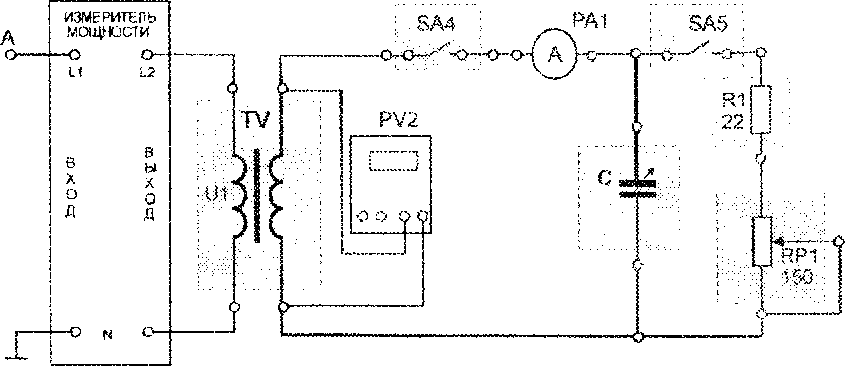                                       Рисунок 1.2.Исследовать трансформатор в режиме холостого хода. (SA4- разомкнут)2.1 Включить источник питания  SA3, мультиметр и измеритель мощности.2.2. Измерить напряжение на первичной обмоткеU1  и   мощность P1 (измеритель мощности) и напряжение на вторичной обмотке (мультиметр).2.3 Результаты измерений занести в таблицу 1.2.4 Вычислить коэффициент трансформации  к = U1/ U2 Таблица 1.3. Исследовать трансформатор в  рабочем режиме (SA4, SA5- замкнуты, SA3- разомкнут) при нагрузке на резистор.3.1Для пяти значений  потенциометра ППБ-3А-150. измерить величины указанные в таблице2.  Таблица 2 Показания для вторичной цепи снимаем с мультиметра (U2) и  амперметра РА1 (I2) , для первичной цепи  (U1  I1)с измерителя мощности.   3.2  Рассчитать мощность P2= U2 I2  для всех опытов.3.3 Рассчитать КПД по формуле  =  P2/ P1 (100%) для всех опытов.3.4 Построить внешнюю характеристику трансформатора U2=f(I2), зависимость КПД от мощности вторичной цепи  =f(P2) и зависимость токов первичной и вторичной цепи   I1 =f(I2).	 Зависимость потерь мощности от тока нагрузки P = f(I2). Значение P при I2= 0 взять из таблицы 1 равной P1.4. Исследовать трансформатор в  рабочем режиме (SA3, SA4- замкнуты, SA5- разомкнут) при нагрузке конденсаторной батареи.4.1Для пяти  значений  конденсаторной батареи  измерить величины указанные в таблице 3Таблица 3.4.2 Построить внешнюю характеристику трансформатора U2=f(I2).5. Объяснить зависимость  напряжения от тока нагрузки (внешняя характеристика), зависимость КПД от тока нагрузки, зависимость первичного тока от вторичного и зависимость мощности потерь от тока нагрузки. Сравнить внешние характеристики трансформатора при работе на резистор и конденсаторную батарею.Содержание отчёта1.Название и цель работы2.Порядок выполнения работы3.Таблица данных.4.Выводы о результатах выполнения работы     5 Ответы на контрольные вопросыКонтрольные вопросыКак устроен однофазный трансформатор?Что называют коэффициентом трансформации?Что называют внешней характеристикой трансформатора?Какие потери имеются в трансформаторе, и отчего зависит его КПД?Литература 1.Алексеев О.В., Китаев В.Е., Шихин А.Я. Электротехнические устройства. – М.: Энергоиздат, 2010. 2.Емельянов В.А., Масленников В.В. Общая электротехника с основами электроники. Руководство по проведению лабораторных работ. – М.: Высшая школа, 2009.3.П.А.Бутырин  Электротехника - М.: Издательский центр, «Академия» 2009.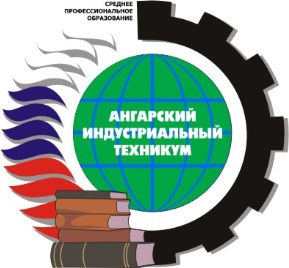 Министерство образования Иркутской областигосударственное АВТОНОМНОЕ образовательноеучреждение среднего профессионального образованияИРКУТСКОЙ ОБЛАСТИ«Ангарский индустриальный техникум»Рассмотрен  на заседании ДЦК  по специальностям «Сварочное производство» и «Монтаж и техническая эксплуатация промышленного оборудования»«____» __________ 2013 г.Председатель ДЦК: Мурзина Ю.П.№опытовДанные наблюденийДанные наблюденийДанные наблюденийДанные наблюденийРасчётные данныеРасчётные данныеРасчётные данныеРасчётные данные№опытовR1,ОмR2,Ом      I1=I2=IАUВU1ВU2ВR0,ОмR0пр=Ом123150150150120120120№опытовДанные наблюденийДанные наблюденийДанные наблюденийДанные наблюденийРасчётные данныеРасчётные данныеРасчётные данныеРасчётные данные№опытовI0,АI2,А      I3АUВR1,ОмR2,ОмR0,ОмR0пр=Ом123№опытов   Данные наблюдений   Данные наблюдений   Данные наблюдений   Данные наблюдений   Данные наблюденийРасчётные данныеРасчётные данныеРасчётные данныеРасчётные данныеРасчётные данныеРасчётные данные№опытовU1ВU23В   I1АI2,АI3I 0= I2+I3, U= U1+U2,R1,   ОмR2,   ОмR3, ,ОмR0Ом123№опыта               Данные наблюдений               Данные наблюдений               Данные наблюденийРасчетные данныеРасчетные данные№опыта        IАURВ  UлВ          RR         Ом         RR         Ом          Rл         Ом1234№ ступениUCIXCC1234Данные измеренийДанные измеренийДанные измеренийДанные измеренийДанные измеренийДанные измеренийДанные измеренийДанные измеренийРезультаты вычисленийРезультаты вычисленийРезультаты вычисленийРезультаты вычисленийU1I1U2I2U3I3U4I4E( по 1 и 2 опытам)r ( по 1 и 2 опытам)E( по 3 и 4опытам)r ( по 3 и 4опытам)Измерено на клеммах источника питанияИзмерено на клеммах источника питанияИзмерено на клеммах источника питанияИзмерено на клеммах источника питанияИзмерено на клеммах источника питанияИзмерено на клеммах источника питанияРезультаты измеренийРезультаты измеренийРезультаты измеренийЛинейные напряженияЛинейные напряженияЛинейные напряжения Фазные напряжения Фазные напряжения Фазные напряженияРезультаты измеренийРезультаты измеренийРезультаты измеренийUас ВUав ВUсв ВUа, ВUв, ВUс ,В  Uл  В  Uф ВUл\UфРежим нагрузки               Токи, А               Токи, А               Токи, А               Токи, А                         Напряжения, В                         Напряжения, В                         Напряжения, В                         Напряжения, В                         Напряжения, В                         Напряжения, ВРежим нагрузкиIAIBICIO                      Фазные                      Фазные                      Фазные        Линейные        Линейные        ЛинейныеРежим нагрузкиIAIBICIOUANUBNUCNUABUBCUACПункт 4Пункт 5Пункт 6Пункт 7                   U1(В)                  U2(В)     P1(Вт)    к№              Результаты измерений              Результаты измерений              Результаты измерений              Результаты измерений              Результаты измерений           Вычисления           Вычисления           Вычисления№  Вторичная            цепь  Вторичная            цепь    Первичная цепь    Первичная цепь    Первичная цепь    P2    Вт       P = P1- P2               Вт (%)№I2(А)U2(В)I1(А)U1(В)P1(Вт)    P2    Вт       P = P1- P2               Вт (%)12345      U2(В)       I2(А)